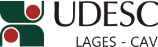 DESIGNA BANCA EXAMINADORA AO CONCURSO PÚBLICO Nº 01/2015/UDESC PARA ÁREA DE CONHECIMENTO EM FITOPATOLOGIA.O Diretor Geral do Centro de Ciências Agroveterinárias, no uso de suas atribuições, RESOLVE:1 - Designar os abaixo relacionados para comporem a Banca Examinadora ao Concurso Público 01/2015/UDESC para a área de Fitopatologia que será realizado no período de 20 a 24 de julho de 2015, nas dependências do CAV/UDESC:Prof. João Fert NetoDiretor Geral do CAV/UDESCPORTARIA INTERNA DO CAV Nº 135/2015, de 30/06/2015FunçãoNomeUniversidadePresidenteDrª. Aike Anneliese KretzschmarCAV/UDESCMembroDrª. Louise Larissa May de MioUFPRMembroDr. Waldir Cintra de Jesus JúniorUFSCARSuplenteDr. Cristiano André SteffensCAV/UDESC